21.11.2019ПРЕСС-РЕЛИЗНа Курской АЭС-2 начат монтаж упорной фермы энергоблока №1Упорная ферма входит в состав оборудования шахты реактора и предназначена для прочного закрепления корпуса реактора. Ферма представляет собой сварную металлоконструкцию диаметром более 7 метров и высотой около одного метра.«Монтаж упорной фермы – одно из ключевых событий 2019 года, – пояснил заместитель главного инженера управления капитального строительства – начальник отдела строительного контроля Курской АЭС-2 Ростислав Кимлик. – Оборудование установили в шахту реактора на отметку +16,5 метра, монтаж осуществлял кран DEMAG».Упорная ферма была доставлена на строительную площадку по частям, после чего была проведена ее укрупненная сборка. Итоговый вес оборудования составил 25760 килограммов. После установки фермы в проектное положение, шахту заполнят бетоном специального состава, после чего специалисты приступят к устройству конструкции зоны локализации аварии, примыкающей к шахте реактора.По словам заместителя директора по управлению собственными силами по организации строительства Курской АЭС-2 АО ИК «АСЭ» Алексея Смирнова, монтаж осуществлен на десять дней раньше установленного срока. Это позволит не только вести активные работы в шахте реактора первого энергоблока, но и досрочно приступить к монтажу ловушки расплава на втором.*Энергоблоки №1 и №2 КуАЭС-2 поколения «3+» являются пилотными, сооружаемыми по проекту ВВЭР-ТОИ (водо-водяной энергетический реактор типовой оптимизированный информатизированный). Это новый проект, созданный российскими проектировщиками (Группа компаний ASE, инжиниринговый дивизион Госкорпорации «Росатом») на базе технических решений проекта АЭС с ВВЭР-1200. Они обладают улучшенными технико-экономическими показателями. По сравнению с энергоблоками предыдущего поколения (ВВЭР-1000) мощность каждого выросла на 25%, до 1255 МВт. Срок службы основного оборудования увеличился в 2 раза. По сравнению с другими энергоблоками поколения «3+» проект ВВЭР-ТОИ предполагает существенное снижение стоимости сооружения, сроков и эксплуатационных расходов.Новые энергоблоки КуАЭС-2 соответствуют самым современным требованиям МАГАТЭ в области безопасности.Застройщик – технический заказчик объекта – АО «Концерн Росэнергоатом». Генеральный проектировщик и генподрядчик – АО ИК «АСЭ».В настоящее время энергоблоки №№ 1, 2, 4 Курской АЭС работают на мощности, установленной диспетчерским графиком. Энергоблок № 3 в плановом текущем ремонте.Радиационный фон на Курской АЭС и в районе ее расположения находится на уровне, соответствующем нормальной эксплуатации энергоблоков, и не превышает естественных фоновых значений.Оперативная информация о радиационной обстановке вблизи АЭС России и других объектов атомной отрасли представлена на сайте www.russianatom.ru.Управление информации и общественных связей Курской АЭС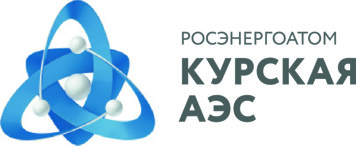 Управление информации и общественных связейКурской АЭС307251, Россия, Курская обл.,г. Курчатов, ул. Ленинградская,35 Курская АЭСТел/факс: (47131) 4-95-41E-mail: iac@kunpp.ruwww.rosenergoatom.ru